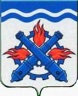 РОССИЙСКАЯ ФЕДЕРАЦИЯДУМА ГОРОДСКОГО ОКРУГА ВЕРХНЯЯ ТУРАШЕСТОЙ СОЗЫВШестьдесят девятое заседание РЕШЕНИЕ №  24	20 апреля 2023 года г. Верхняя Тура Об организации летней оздоровительной кампании на 2023 год Руководствуясь планом работы Думы Городского округа Верхняя Тура на 2022 год, Уставом Городского округа Верхняя Тура, рассмотрев информацию МКУ «Управление образования Городского округа Верхняя Тура» (вх. от 07.04.2023 г. № 68) об организации летней оздоровительной кампании на 2022 год, учитывая заключение комиссии по местному самоуправлению и социальной политике от 13.04.2023 года № 10, ДУМА ГОРОДСКОГО ОКРУГА ВЕРХНЯЯ ТУРА РЕШИЛА:Информацию об организации летней оздоровительной кампании на 2023 год принять к сведению (прилагается).Председатель ДумыГородского округа Верхняя Тура					И.Г. МусагитовПриложениек Решению Думы Городского округа Верхняя Тураот 20 апреля 2023 года № 24ИНФОРМАЦИЯоб организации летней оздоровительной кампании 2023 годМКУ «Управление образования Городского округа Верхняя Тура» сообщает, что летняя оздоровительная кампания в 2023 году будет осуществляться на основании постановления главы Городского округа Верхняя Тура от 19.01.2023 №30 «Об утверждении показателей организации отдыха и оздоровления детей в Городском округе Верхняя Тура», постановления главы Городского округа Верхняя Тура от 19.01.2023 №29 «О мерах по обеспечению отдыха, оздоровления, занятости детей и подростков на территории Городского округа Верхняя Тура в 2023 году».Оздоровление детей в 2023 году будет осуществляться в следующих направлениях:1. Лагеря с дневным пребыванием детей – 600 человек, на базе образовательных учреждений Городского округа Верхняя Тура;2. Загородные лагеря 163 человека:- на базе ЗДОЛ «Ельничный» г. Нижняя Тура – 65 чел.;- на базе ЗОЛ «Солнышко» г. Лесной – 48 чел.;- на базе ЗОЛ «Лесной ручеек» г. Нижний Тагил – 50 чел.,3. Санаторно-оздоровительные лагеря – 80 чел.,- на базе санатория «Руш» г. Нижний Тагил – 30 чел.;- на базе санатория «Солнышко» г. Лесной – 50 чел.4. Южное направление «Поезд здоровья» г.Анапа «Жемчужина России» - 10 человек (дети мобилизованных и участников СВО).5. трудовые лагеря – 120 чел., благоустройство города и организация досуга в лагерях с дневным пребыванием детей.Объем выделенного финансирования для проведения летней оздоровительной кампании:областнойместныйРод.плата+благ.фонд20223 374 657,974 976 294,221 283 012,520233 631 8005 462 659670 691